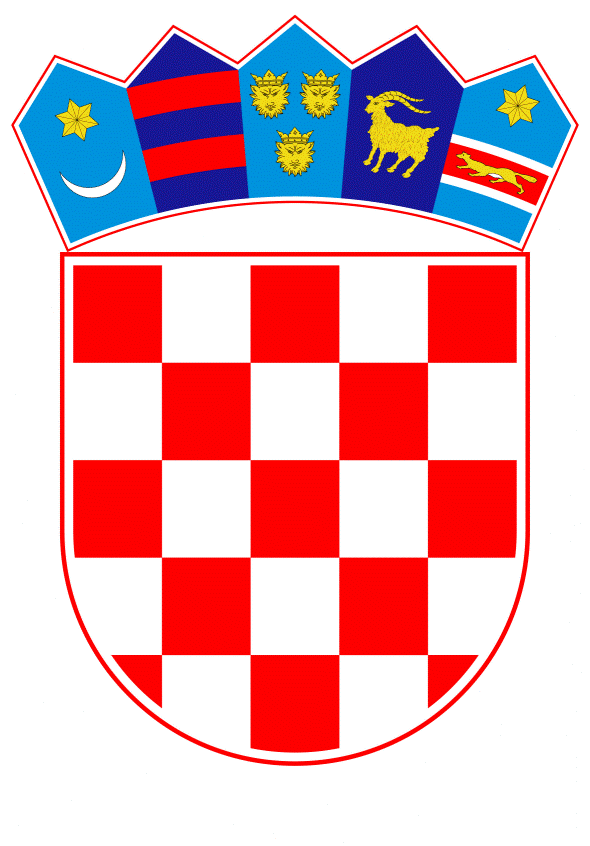 VLADA REPUBLIKE HRVATSKEZagreb, 20. ožujka 2024.______________________________________________________________________________________________________________________________________________________________________________________________________________________________Banski dvori | Trg Sv. Marka 2  | 10000 Zagreb | tel. 01 4569 222 | vlada.gov.hr											PRIJEDLOGNa temelju članka 31. stavka 3. Zakona o Vladi Republike Hrvatske („Narodne novine”, br. 150/11., 119/14., 93/16., 116/18. i 80/22.) i točaka II. i III. Odluke o kriterijima i postupku za prihvaćanje pokroviteljstva Vlade Republike Hrvatske („Narodne novine”, broj 44/16.), Vlada Republike Hrvatske je na sjednici održanoj __________ 2022. donijelaZ A K L J U Č A K	1.	Vlada Republike Hrvatske prihvaća pokroviteljstvo nad Prstenovim poslovnim forumom Zagreb 2024, sukladno zamolbi Prsten – Udruge Hrvata Bosne i Hercegovine.	2.	Prihvaćanjem pokroviteljstva Vlada Republike Hrvatske ne preuzima nikakve financijske obveze.KLASA:	 	URBROJ:			Zagreb,												      PREDSJEDNIK   									mr. sc. Andrej Plenković Predlagatelj:Ministarstvo gospodarstva i održivog razvojaPredmet:Prihvaćanje pokroviteljstva nad Prstenovim poslovnim forumom Zagreb 2024 